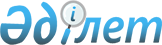 Об установлении ветеринарного режима карантинной зоны с введением ограничительных мероприятий в селе  "Теристанбалы" Теристанбалинского
сельского округа Жарминского района
					
			Утративший силу
			
			
		
					Постановление акимата Жарминского района Восточно-Казахстанской области от 27 июля 2012 года N 178. Зарегистрировано Департаментом юстиции Восточно-Казахстанской области 03 августа 2012 года N 2629. Утратило силу постановлением акимата Жарминского района от 26 июля 2013 года N 37      Сноска. Утратило силу постановлением акимата Жарминского района от 26.07.2013 N 37.      Примечание РЦПИ.

      В тексте сохранена авторская орфография и пунктуация.

      В соответствии с подпунктом 18) пункта 1 статьи 31 Закона Республики Казахстан «О местном государственном управлении и самоуправлении в Республике Казахстан» от 23 января 2001 года, подпунктом 9) пункта 2 статьи 10 Закона Республики Казахстан «О ветеринарии» от 10 июля 2002 года, на основании представления главного государственного ветеринарно-санитарного инспектора Жарминского района № 383 от 13 июля 2012 года, акимат Жарминского района ПОСТАНОВЛЯЕТ:



      1. Установить ветеринарный режим карантинной зоны с введением  ограничительных мероприятий в связи со вспышкой заболевания бруцеллеза среди крупного рогатого скота в селе «Теристанбалы» Теристанбалинского сельского округа Жарминского района.



      2. Рекомендовать исполняющему обязанности начальника государственного учреждения «Жарминская районная территориальная инспекция комитета ветеринарного контроля и надзора Министерства сельского хозяйства Республики Казахстан» (Д. Данабаев), а так же начальнику государственного учреждения «Управление по Жарминскому району департамента комитета государственного санитарно-эпидемиологического надзора Министерства Здравоохранения Республики Казахстан по Восточно-Казахстанской области» (Г. Кулжанбекова), обеспечить организацию и проведение обязательных ветеринарных мероприятий с заинтересованными физическими и юридическими лицами.



      3. Контроль за исполнением настоящего постановления оставляю за собой.



      4. Настоящее постановление вводится в действие по истечении десяти календарных дней после дня его первого официального опубликования.

       Исполняющий обязанности

      акима Жарминского района                   Н. Шалтабанов      Согласовано:      Исполняющий обязанности

      начальника Государственного учреждения

      «Жарминская районная

      территориальная инспекция комитета

      ветеринарного контроля и надзора

      Министерства сельского хозяйства

      Республики Казахстан»                      Д. Данабаев      27 июля 2012 года      Начальник

      Государственного учреждения

      «Управление по Жарминскому району

      департамента комитета государственного

      санитарно-эпидемиологического надзора

      Министерства здравоохранения

      Республики Казахстан

      по Восточно-Казахстанской области»         Г. Кулжанбекова      27 июля 2012 года
					© 2012. РГП на ПХВ «Институт законодательства и правовой информации Республики Казахстан» Министерства юстиции Республики Казахстан
				